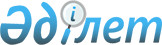 О мерах по реализации Закона Республики Казахстан "О внесении изменений и дополнений в некоторые законодательные акты Республики Казахстан по вопросам регулирования миграционных процессов"Распоряжение Премьер-Министра Республики Казахстан от 15 мая 2007 года N 126-p



      1. Утвердить прилагаемый перечень нормативных правовых актов, принятие которых необходимо в целях реализации 
 Закона 
 Республики Казахстан от 12 января 2007 года "О внесении изменений и дополнений в некоторые законодательные акты Республики Казахстан по вопросам регулирования миграционных процессов" (далее - перечень).




      2. Министерству внутренних дел Республики Казахстан разработать и в установленном порядке внести на утверждение в Правительство Республики Казахстан проекты соответствующих нормативных правовых актов согласно перечню.

      

Премьер-Министр


Утвержден          



распоряжением Премьер-Министра



Республики Казахстан    



от 15 мая 2007 года N 126-р




 


                         Перечень






   нормативных правовых актов, принятие которых необходимо






       в целях реализации Закона Республики Казахстан






  от 12 января 2007 года "О внесении изменений и дополнений






   в некоторые законодательные акты Республики Казахстан






     по вопросам регулирования миграционных процессов"



Примечание: расшифровка аббревиатур:



МВД - Министерство внутренних дел



МЭБП - Министерство экономики и бюджетного планирования



МТСЗН - Министерство труда и социальной защиты населения



МИД - Министерство иностранных дел



МОН - Министерство образования и науки



КНБ - Комитет национальной безопасности

					© 2012. РГП на ПХВ «Институт законодательства и правовой информации Республики Казахстан» Министерства юстиции Республики Казахстан
				
N



п/п

Наименование



нормативного



правового акта

Форма акта

Государственный



орган,



ответственный



за исполнение

Срок



исполнения

1.

О внесении



изменений и



дополнений в



постановление



Правительства



Республики



Казахстан



от 28 января



2000 года N 136

Постановление



Правительства



Республики



Казахстан

МВД (созыв),



МЭБП, МТСЗН,



МИД, КНБ (по



согласованию)

Май



2007 года

2.

О внесении



изменений и



дополнения в



постановление



Правительства



Республики



Казахстан



от 26 ноября



2003 года



N 1185

Постановление



Правительства



Республики



Казахстан

МВД (созыв),



МЭБП, МТСЗН,



МИД, КНБ (по



согласованию)

Май



2007 года

3.

О внесении



изменений и



дополнения в



постановление



Правительства



Республики



Казахстан



от 19 июня



2001 года



N 836

Постановление



Правительства



Республики



Казахстан

МТСЗН



(созыв),



МВД, МОН

Декабрь



2007 года
